АДМИНИСТРАЦИЯ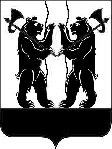 ЯРОСЛАВСКОГО МУНИЦИПАЛЬНОГО РАЙОНАРАСПОРЯЖЕНИЕ16.08.2017                                                                                                                                № 101Внести следующие изменения в распоряжение Администрации Ярославского муниципального района от 31.05.2016 № 70 «Об утверждении требований к закупаемым Администрацией ЯМР и подведомственными                   ей казенными учреждениями отдельных видов товаров, работ, услуг                  (в том числе предельные цены товаров, работ, услуг)»: Пункты 3,4 ведомственного перечня читать в новой редакции согласно приложению.Распоряжение вступает в силу с момента подписания.Глава Ярославскогомуниципального района                                                                 Н.В. ЗолотниковВЕДОМСТВЕННЫЙ ПЕРЕЧЕНЬотдельных видов товаров, работ, услуг, их потребительскиесвойства (в том числе качество) и иные характеристики(в том числе предельные цены товаров, работ, услуг) к нимО внесении изменений в распоряжениеАдминистрации     ЯМР  от  31.05.2016                                                                                  № 70   «Об утверждении   требованийк закупаемым Администрацией   ЯМР  и подведомственными   ей   казенными учреждениями отдельных  видов  товаров, работ, услуг (в том числе предельные  цены товаров, работ, услуг)»                         ПРИЛОЖЕНИЕ                         к распоряжению                         Администрации ЯМР                         от 16.08.2017 № 101№ п/пКод по ОКПДНаименование отдельного вида товаров, работ, услугТребования к потребительским свойствам (в том числе качеству) и иным характеристикам (в том числе предельные цены) отдельных видов товаров, работ, услугТребования к потребительским свойствам (в том числе качеству) и иным характеристикам (в том числе предельные цены) отдельных видов товаров, работ, услугТребования к потребительским свойствам (в том числе качеству) и иным характеристикам (в том числе предельные цены) отдельных видов товаров, работ, услугТребования к потребительским свойствам (в том числе качеству) и иным характеристикам (в том числе предельные цены) отдельных видов товаров, работ, услугТребования к потребительским свойствам (в том числе качеству) и иным характеристикам (в том числе предельные цены) отдельных видов товаров, работ, услугТребования к потребительским свойствам (в том числе качеству) и иным характеристикам (в том числе предельные цены) отдельных видов товаров, работ, услугТребования к потребительским свойствам (в том числе качеству) и иным характеристикам (в том числе предельные цены) отдельных видов товаров, работ, услугТребования к потребительским свойствам (в том числе качеству) и иным характеристикам (в том числе предельные цены) отдельных видов товаров, работ, услугТребования к потребительским свойствам (в том числе качеству) и иным характеристикам (в том числе предельные цены) отдельных видов товаров, работ, услугТребования к потребительским свойствам (в том числе качеству) и иным характеристикам (в том числе предельные цены) отдельных видов товаров, работ, услуг№ п/пКод по ОКПДНаименование отдельного вида товаров, работ, услугхарактеристикаединица измеренияединица измерениязначение характеристикизначение характеристикизначение характеристикизначение характеристикизначение характеристикизначение характеристикизначение характеристики№ п/пКод по ОКПДНаименование отдельного вида товаров, работ, услугхарактеристикакод по ОКЕИнаименованиемуниципальные должности, должности муниципальной службымуниципальные должности, должности муниципальной службымуниципальные должности, должности муниципальной службымуниципальные должности, должности муниципальной службыПодведомственные муниципальные казенные и муниципальные бюджетные  учрежденияПодведомственные муниципальные казенные и муниципальные бюджетные  учрежденияПодведомственные муниципальные казенные и муниципальные бюджетные  учреждения№ п/пКод по ОКПДНаименование отдельного вида товаров, работ, услугхарактеристикакод по ОКЕИнаименованиемуниципальные должности, должности муниципальной службы, относящиеся к группе «высшие»должности муниципальной службы, относящиеся к группе «главные»должности муниципальной службы, относящиеся к  группе «ведущие»должности муниципальной службы, относящиеся к группе «старшие», «младшие»«Руководители учреждений»Должности категории «специалисты и служащие»1234567891011123.30.02.16Устройства ввода/вывода данных, содержащие (не содержащие) в одном корпусе запоминающие устройства. Пояснение по требуемой продукции: принтерыПредельная цена383РубльНе более                     25 000,00Не более                   25 000,00Не более                    25 000,00Не более                            25 000,00Не более                   25 000,00Не более                   25 000,003.30.02.16Устройства ввода/вывода данных, содержащие (не содержащие) в одном корпусе запоминающие устройства. Пояснение по требуемой продукции: принтерыметод печати--Струйный/   лазерныйСтруйный/   лазерныйСтруйный/   лазерныйСтруйный/   лазерныйСтруйный/   лазерныйСтруйный/   лазерный3.30.02.16Устройства ввода/вывода данных, содержащие (не содержащие) в одном корпусе запоминающие устройства. Пояснение по требуемой продукции: принтерыцветность--Черно-белый/ цветнойЧерно-белый/ цветнойЧерно-белый/ цветнойЧерно-белый/ цветнойЧерно-белый/ цветнойЧерно-белый/ цветной3.30.02.16Устройства ввода/вывода данных, содержащие (не содержащие) в одном корпусе запоминающие устройства. Пояснение по требуемой продукции: принтерымаксимальный формат  --А4А4А4А4А4А43.30.02.16Устройства ввода/вывода данных, содержащие (не содержащие) в одном корпусе запоминающие устройства. Пояснение по требуемой продукции: принтерыскорость печати-Страниц в минутуНе менее 18Не менее 18Не менее 18Не менее 18Не менее 18Не менее 183.30.02.16Устройства ввода/вывода данных, содержащие (не содержащие) в одном корпусе запоминающие устройства. Пояснение по требуемой продукции: принтерыналичие интерфейса USB--естьестьестьестьестьесть430.02.16Устройства ввода/вывода данных, содержащие (не содержащие) в одном корпусе запоминающие устройства. Пояснение по требуемой продукции: многофункциональные устройстваПредельная цена383РубльНе более                     30 000,00Не более                     30 000,00Не более                     30 000,00Не более                     30 000,00Не более                     30 000,00Не более                     30 000,00430.02.16Устройства ввода/вывода данных, содержащие (не содержащие) в одном корпусе запоминающие устройства. Пояснение по требуемой продукции: многофункциональные устройстваметод печати --ЛазерныйЛазерныйЛазерныйЛазерныйЛазерныйЛазерный430.02.16Устройства ввода/вывода данных, содержащие (не содержащие) в одном корпусе запоминающие устройства. Пояснение по требуемой продукции: многофункциональные устройствацветность--Черно-белыйЧерно-белыйЧерно-белыйЧерно-белыйЧерно-белыйЧерно-белый430.02.16Устройства ввода/вывода данных, содержащие (не содержащие) в одном корпусе запоминающие устройства. Пояснение по требуемой продукции: многофункциональные устройствамаксимальный формат печати --А4А4А4А4А4А4430.02.16Устройства ввода/вывода данных, содержащие (не содержащие) в одном корпусе запоминающие устройства. Пояснение по требуемой продукции: многофункциональные устройстваскорость печати-Страниц в минутуНе менее 18Не менее 18Не менее 18Не менее 18Не менее 18Не менее 18430.02.16Устройства ввода/вывода данных, содержащие (не содержащие) в одном корпусе запоминающие устройства. Пояснение по требуемой продукции: многофункциональные устройстваскорость сканирования-Страниц в минутуНе менее 5Не менее 5Не менее 5Не менее 5Не менее 5Не менее 5430.02.16Устройства ввода/вывода данных, содержащие (не содержащие) в одном корпусе запоминающие устройства. Пояснение по требуемой продукции: многофункциональные устройствамаксимальный формат сканирования --А4А4А4А4А4А4430.02.16Устройства ввода/вывода данных, содержащие (не содержащие) в одном корпусе запоминающие устройства. Пояснение по требуемой продукции: многофункциональные устройстваналичие сетевого интерфейса--ЕстьЕстьЕстьЕстьЕстьЕсть430.02.16Устройства ввода/вывода данных, содержащие (не содержащие) в одном корпусе запоминающие устройства. Пояснение по требуемой продукции: многофункциональные устройстваналичие интерфейса USB--ЕстьЕстьЕстьЕстьЕстьЕсть